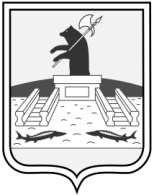 Администрация городского округа город РыбинскЯрославской областиПОСТАНОВЛЕНИЕот_________________                                                                                 №_________ О внесении изменения в постановлениеАдминистрации городского округа город Рыбинск от 04.06.2019 № 1426В соответствии с Федеральным законом от 29.12.2012 № 273-ФЗ «Об образовании в Российской Федерации», Законом Ярославской области от 19.12.2008 № 65-з «Социальный кодекс Ярославской области», в целях приведения в соответствие с приказом  Департамента образования Ярославской области от 25.03.2014 № 10-нп «Об утверждении Порядка назначения и выплаты компенсации части родительской платы за присмотр и уход за детьми и признании утратившими силу приказов департамента образования Ярославской области от 08.11.2010 № 873/01-03, от 16.01.2012 № 13/01-03», руководствуясь Уставом городского округа город Рыбинск Ярославской области,ПОСТАНОВЛЯЮ:	1. Внести в административный регламент предоставления муниципальной услуги «Назначение и выплата компенсации части родительской платы за присмотр и уход за детьми, осваивающими программы дошкольного образования в организациях, осуществляющих образовательную деятельность», утверждённый постановлением Администрации городского округа город Рыбинск от 04.06.2019 № 1426 «Об утверждении административного регламента предоставления муниципальной услуги», следующее изменение: 	1.1. В разделе 2 «Стандарт предоставления услуги» абзац четвертый подпункта 2.7.10 пункта 2.7 изложить в следующей редакции: «– для семей, имеющих в своем составе инвалидов с детства старше 18 лет и инвалидов I группы старше 18 лет, - документы об установлении категории «ребенок-инвалид» или «инвалид I группы» (в случае отсутствия сведений об инвалидности в федеральном реестре инвалидов);».	2. Опубликовать настоящее постановление в средствах массовой информации и разместить на официальном сайте Администрации городского округа город Рыбинск Ярославской области.	3. Контроль за исполнением настоящего постановления возложить на заместителя Главы Администрации по социальным вопросам.Глава городского округагород Рыбинск									       Д.В. ДобряковСОГЛАСОВАНО Заместитель Главы Администрации                                                  Н.М. Шульдинапо социальным вопросам Директор Департамента                                                                      Р.А. Брядоваяобразования							Начальник юридического                                                                   Е.А. Ветроваотдела									Консультант-юрист                                                                             М.А. БеловаДепартамента образованияИсполнительГлавный специалист отделадошкольного образованияЛ.И. Деревянчук, тел. 28-23-84РАССЫЛКАДепартамент  образования 3 экз.ПресслужбаМКУ ИТЦВ регистр						